Message Outline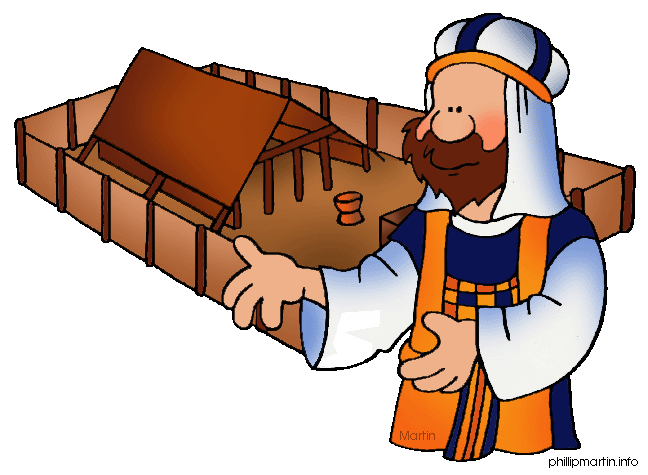 Leviticus: A Bad Day at the OfficeLeviticus 10Intro: Sources for Leviticus sermon series…Last week, the priesthood in Leviticus…“Priesthood of all believers” (cf.1Pet.3) and Leviticus application for Christians…      -YOU are a “priest”!!!https://bibleproject.com/explore/video/royal-priesthood/Read: Leviticus 10Remember from last week, God started the fire (9:23-24)!Significance of this fire (cf. 6:12-13)…v.1-2—Playing with fire and getting burnt…What were Nadab and Abihu trying to accomplish???v.3—Not pastoral, but poignant…Aaron       ponders…v.4-5—Still in tunics…v.6-7—Duty in the midst of sadness…v.8-11—Alcohol tied into events???v.12-20—Aaron’s answer for being unable to       eat…Lessons from Leviticus1) ___________________________________Our good is God’s glory…Westminster Shorter Catechism…chief end of man is to glorify God…2) ___________________________________Toby Mac…our “show” is to spotlight God!Duty over emotions (v.6-7)…A lesson on drunkenness (v.8-11)…3) ___________________________________Not just an OT story (cf. Acts 5, Mt.7:13-14, 1Pet.4:17)…Understanding sin from a Holy God’s perspective…Message OutlineLeviticus: A Bad Day at the OfficeLeviticus 10Intro: Sources for Leviticus sermon series…Last week, the priesthood in Leviticus…“Priesthood of all believers” (cf.1Pet.3) and Leviticus application for Christians…      -YOU are a “priest”!!!https://bibleproject.com/explore/video/royal-priesthood/Read: Leviticus 10Remember from last week, God started the fire (9:23-24)!Significance of this fire (cf. 6:12-13)…v.1-2—Playing with fire and getting burnt…What were Nadab and Abihu trying to accomplish???v.3—Not pastoral, but poignant…Aaron       ponders…v.4-5—Still in tunics…v.6-7—Duty in the midst of sadness…v.8-11—Alcohol tied into events???v.12-20—Aaron’s answer for being unable to       eat…Lessons from Leviticus1) ___________________________________Our good is God’s glory…Westminster Shorter Catechism…chief end of man is to glorify God…2) ___________________________________Toby Mac…our “show” is to spotlight God!Duty over emotions (v.6-7)…A lesson on drunkenness (v.8-11)…3) ___________________________________Not just an OT story (cf. Acts 5, Mt.7:13-14, 1Pet.4:17)…Understanding sin from a Holy God’s perspective…Message OutlineLeviticus: A Bad Day at the OfficeLeviticus 10Intro: Sources for Leviticus sermon series…Last week, the priesthood in Leviticus…“Priesthood of all believers” (cf.1Pet.3) and Leviticus application for Christians…      -YOU are a “priest”!!!https://bibleproject.com/explore/video/royal-priesthood/Read: Leviticus 10Remember from last week, God started the fire (9:23-24)!Significance of this fire (cf. 6:12-13)…v.1-2—Playing with fire and getting burnt…What were Nadab and Abihu trying to accomplish???v.3—Not pastoral, but poignant…Aaron       ponders…v.4-5—Still in tunics…v.6-7—Duty in the midst of sadness…v.8-11—Alcohol tied into events???v.12-20—Aaron’s answer for being unable to       eat…Lessons from Leviticus1) ___________________________________Our good is God’s glory…Westminster Shorter Catechism…chief end of man is to glorify God…2) ___________________________________Toby Mac…our “show” is to spotlight God!Duty over emotions (v.6-7)…A lesson on drunkenness (v.8-11)…3) ___________________________________Not just an OT story (cf. Acts 5, Mt.7:13-14, 1Pet.4:17)…Understanding sin from a Holy God’s perspective…